Suitable locations: Margate Main Sands, Joss Bay, Ramsgate, Minnis Bay Resource 9: Instructions for making a kiteYou will need: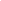 A4 sized craft papers in contrasting coloursDrinking strawsGlue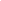 CottonLong strips of coloured paper or ribbons for the tailHow to make your kite:Fold A4 sheet of coloured craft paper in half length ways (Fig. 1)Fold the top corner into the middle and cut this corner off. Save the off cuts from the different coloured papers to use as decoration on your kite. (Fig. 2)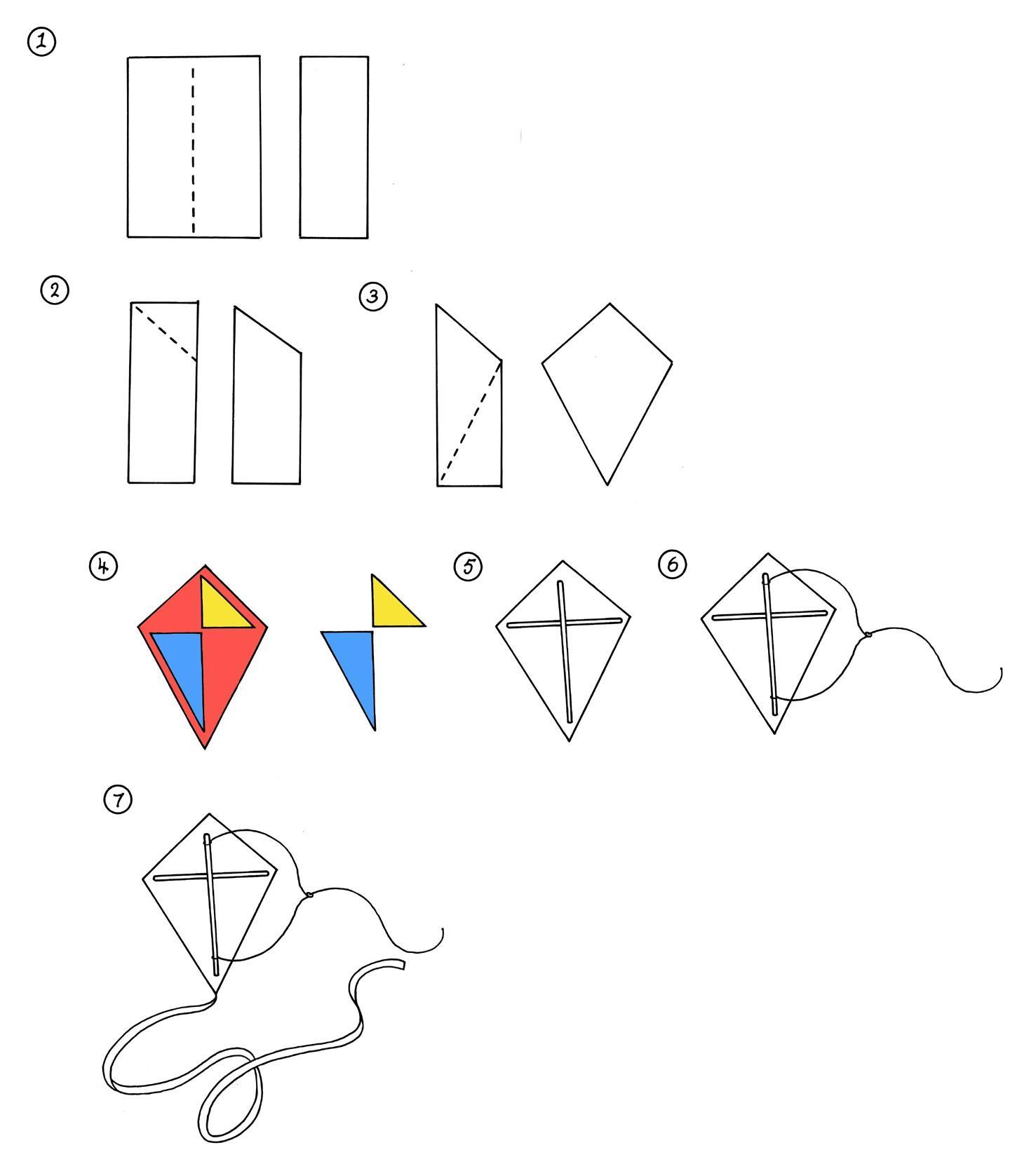 Draw a line as shown in fig. 3 and cut along it. Again save theoff cut pieces as decoration. Unfold to reveal a diamond shape kite.Use the off cuts to decorate one side of the kite (Fig.4)You now need to attach the straw struts. Cut the straws to length, turn the kite over and attach the straws with glue (Fig.5)Thread a length of thin string or cotton through the vertical straw and tie in a loop (fig. 6)Attach a long crepe paper tail (Fig.7)Attach a length of string to the loop and your kite is ready to fly.